Контрольно-счетная палата муниципального образования Усть-Лабинский районСТАНДАРТ ВНЕШНЕГО МУНИЦИПАЛЬНОГО
ФИНАНСОВОГО КОНТРОЛЯ
Контрольно-счетной палаты муниципального образования Усть-Лабинский район(СВМФК КСП - 6)
«ОБЩИЕ ПРАВИЛА ПРОВЕДЕНИЯ
ЭКСПЕРТНО-АНАЛИТИЧЕСКОГО МЕРОПРИЯТИЯ»УТВЕРЖДЕНприказом председателя Контрольно- счетной палаты муниципального образования Усть-Лабинский район от «20» марта  2017 года № 13 г. Усть-Лабинск
2017 годСодержаниеОбщие положенияСтандарт внешнего муниципального финансового контроля Контрольно-счетной палаты муниципального образования Усть-Лабинский район (СВМФК КСП МО У-Л -6) «Общие правила проведения экспертно-аналитического мероприятия» (далее - Стандарт) разработан в соответствии с требованиями статьи 11 Федерального закона от 07.02.2011                         № 6-ФЗ «Об общих принципах организации и деятельности контрольно-счетных органов субъектов Российской Федерации и муниципальных образований» (далее - Федеральный закон от 07.02.2011 № 6-ФЗ), Положением о Контрольно-счетной палате муниципального образования Усть-Лабинский район, утвержденным решением Совета МО Усть-Лабинский район от 06.12.2011 № 3 (далее – Положение о Контрольно-счетной палате), на основании положений  Стандарта внешнего государственного финансового контроля Контрольно-счетной палаты Краснодарского края , Регламента Контрольно-счетной палаты муниципального образования Усть-Лабинский район (далее - Регламент), Общих требований к стандартам внешнего государственного и муниципального контроля для проведения контрольных и экспертно-аналитических мероприятий контрольно-счетными органами субъектов Российской Федерации и муниципальных образований, утвержденными Коллегией Счетной палаты Российской Федерации (протокол от 17.10.2014 №47К (993)).При разработке Стандарта использовались Стандарт внешнего государственного финансового контроля Контрольно-счетной палаты Краснодарского края СВГК КСП-10 «Общие правила проведения экспертно-аналитического мероприятия», Типовой стандарт внешнего государственного (муниципального) финансового контроля «Проведение экспертно-аналитического мероприятия», рекомендованный решением Президиума Совета контрольно-счетных органов при Счетной палате Российской Федерации (протокол от 03.06.2015 № 2-ПКСО), а также учитывались международные стандарты в области государственного финансового контроля, аудита и финансовой отчетности.Стандарт является общим стандартом, устанавливающим общие правила планирования, организации, проведения и оформления результатов экспертно-аналитических мероприятий (далее - экспертно-аналитические мероприятия, мероприятия), которыми должны руководствоваться сотрудники Контрольно-счетной палаты муниципального образования Усть-Лабинский район (далее - КСП, Палата), задействованные в реализации мероприятий, а также привлеченные специалисты и независимые эксперты, участвующие в проведении мероприятий и оформлении их результатов.Объектом стандартизации является деятельность сотрудников КСП, связанная с проведением экспертно-аналитических мероприятий.Положения настоящего Стандарта не распространяются на мероприятия, по проведению экспертизы проектов решений о бюджетах, предварительному контролю исполнения муниципального бюджета, по подготовке заключений на годовые отчеты об исполнении муниципального бюджета, а также на иные мероприятия, подготовка и проведение которых регулируется специализированными стандартами и иными локальными документами КСП (далее - локальные акты Палаты), за исключением случаев, установленных указанными локальными актами Палаты.В Стандарте термины и понятия применяются в значении, используемом в действующем законодательстве Российской Федерации, а также установленном локальными актами Палаты и настоящим Стандартом.Целью Стандарта является установление общих правил и процедур проведения экспертно-аналитических мероприятий.Задачами Стандарта являются:определение содержания, принципов и процедур проведения экспертноаналитического мероприятия;установление общих требований, предъявляемых к организации, подготовке, проведению и оформлению результатов экспертно-аналитического мероприятия.При выполнении требований Стандарта сотрудники КСП, привлеченные специалисты и независимые эксперты должны руководствоваться Конституцией Российской Федерации, федеральным законодательством, решениями Совета «Об утверждении положения о бюджетном процессе в муниципальном образовании Усть-Лабинский район», с учетом изменений (далее - Положение о бюджетном процессе) и «Об утверждении Положения о Контрольно-счетной палате муниципального образования Усть-Лабинский район», с учетом изменений (далее – Положение о Контрольно-счетной палате), другими нормативными правовыми актами Краснодарского края и Усть-Лабинского района, Регламентом, а также приказами, инструкциями, иными локальными актами Палаты и настоящим Стандартом.По вопросам, порядок решения которых не урегулирован настоящим Стандартом, решение принимается председателем Палаты.Понятие и характеристика экспертно-аналитического мероприятияЭкспертно-аналитическое мероприятия представляет собой организационную форму осуществления экспертно-аналитической деятельности Палаты, посредством которой обеспечивается реализация ее задач, функций и полномочий в сфере внешнего муниципального финансового контроля.Предметом экспертно-аналитического мероприятия могут являться:организация и осуществление бюджетного процесса на территории муниципального образования Усть-Лабинский район, в том числе соблюдение бюджетного законодательства участниками бюджетного процесса;формирование, управление и распоряжение средствами муниципального бюджета, муниципальной собственностью муниципального образования Усть-Лабинский район;законодательное (нормативное) регулирование и деятельность в сфере экономики и финансов, в том числе влияющие на формирование и исполнение муниципального бюджета, в рамках реализации задач КСП;		- другие вопросы в сфере внешнего муниципального финансового контроля, относящиеся к полномочиям Палаты.Объектами экспертно-аналитического мероприятия могут являться органы местного самоуправления Усть-Лабинского района, организации, учреждения и иные юридические лица, физические лица и индивидуальные предприниматели, на которых в рамках предмета экспертно-аналитического мероприятия распространяются контрольные полномочия КСП, установленные Бюджетным кодексом Российской Федерации (далее - БК РФ), Федеральным законом от 07.02.2011 № 6-ФЗ, Положением о Контрольно-счетной палате и иными нормативными правовыми актами Российской Федерации, Краснодарского края и Усть-Лабинского района.Целями экспертно-аналитического мероприятия могут являться:определение эффективности предоставления налоговых и иных льгот и преимуществ;определение эффективности использования муниципальной собственности Усть-Лабинского района;выявление последствий реализации решений и принимаемых в их исполнение правовых актов для формирования доходов и расходования бюджетных (внебюджетных) средств, а также использования муниципальной собственности Усть-Лабинского района;определение обоснованности показателей, указанных в проектах решений Совета муниципального образования, правовых актах главы муниципального образования в части, касающейся расходных обязательств муниципального образования;оценка соблюдения бюджетного законодательства Российской Федерации и иных нормативных правовых актов, регулирующих бюджетные правоотношения в ходе исполнения бюджетов;подготовка предложений по сокращению неэффективных расходов, увеличению налоговых и неналоговых поступлений в бюджет;подготовка предложений по устранению выявленных нарушений и недостатков, совершенствованию бюджетного законодательства и бюджетного процесса, межбюджетных отношений, внутреннего финансового контроля (аудита), по другим вопросам;содействие созданию условий для противодействия коррупционным проявлениям;иные цели, поставленные в рамках реализации задач, функций и полномочий Палаты.В рамках экспертно-аналитических мероприятий сотрудниками КСП могут проводиться:а)	обследование - анализ и оценка состояния определенной сферы деятельности объекта контроля;б)	экспертиза - проверка подлинности, достоверности, полноты и соответствия рассматриваемого предмета экспертно-аналитического мероприятия параметрам и требованиям, установленным законодательными и нормативными правовыми актами;в)	мониторинг - комплексное систематическое или периодическое наблюдение за состоянием предмета экспертно-аналитического мероприятия с целью своевременного выявления изменений, оценки и прогнозирования этих изменений, выработки рекомендаций о предупреждении и об устранении последствий негативных изменений по предмету исследования;г)	анализ - сравнение, определение динамики и структуры изменений предмета экспертно-аналитического мероприятия, как по всей совокупности, так и по отдельным составляющим, в абсолютных и относительных величинах с целью выявления основных тенденций и закономерностей, их взаимосвязи и взаимовлияния, факторов, определивших те или иные результаты.Общие принципы, этапы и основные подходы к проведению экспертно-аналитических мероприятийЭкспертно-аналитическое мероприятие проводится с позиций:а)	объективности - используются обоснованные документальные данные, полученные в установленном законодательством порядке и обеспечивающие полную и достоверную информацию по предмету мероприятия;б)	системности - является комплексом экспертно-аналитических действий, взаимоувязанных по срокам, спектру вопросов, анализируемым показателям, приемам и методам;в)	результативности — обеспечение возможности подготовки выводов, предложений и рекомендаций по предмету экспертно-аналитического мероприятия.Экспертно-аналитическое мероприятие включает в себя три этапа, каждый из которых характеризуется выполнением определенных задач:подготовка к проведению мероприятия (подготовительный);проведение мероприятия (основной);оформление результатов мероприятия (заключительный).Продолжительность проведения каждого из указанных этапов зависит отособенностей предмета экспертно-аналитического мероприятия, количества его объектов и объема предстоящих работ.Дата начала и дата завершения мероприятия определяются с учетом временных ограничений, установленных бюджетным законодательством и нормативными правовыми актами, регулирующими вопросы организации и деятельности Палаты, и устанавливаются распорядительным документом председателя КСП о проведении экспертно-аналитического мероприятия.Датой начала экспертно-аналитического мероприятия является дата, указанная в распоряжении председателя Палаты о его проведении. Датой окончания - дата утверждения итогового документа председателем Палаты или его заместителем.Экспертно-аналитическое мероприятие проводится в соответствии с планом работы Контрольно-счетной палаты на текущий год (далее - План работы Палаты).Организацию, непосредственное руководство проведением мероприятия и контроль за реализацией его результатов осуществляет руководитель мероприятия - должностное лицо Палаты, ответственное за его проведение в соответствии с утвержденным планом работы Палаты.Руководитель мероприятия несет персональную ответственность за организацию проведения экспертно-аналитического мероприятия, координацию действий работников Палаты и лиц, привлекаемых к участию в проведении мероприятия, соблюдение сроков проведения мероприятия, его оформление, достоверность и объективность фактов, выводов, предложений, рекомендаций, изложенных в итоговом документе о результатах экспертно-аналитического мероприятия.В зависимости от характера и объема экспертно-аналитических работ руководителем мероприятия из числа инспекторского состава может быть назначен ответственный исполнитель (руководитель группы), за которым, как правило, закрепляются обязанности по обобщению результатов экспертно-аналитического мероприятия и составлению итогового документа.Непосредственное проведение экспертно-аналитического мероприятия осуществляется сотрудниками Палаты, а в случаях установленных настоящим Стандартом, совместно с привлеченными специалистами и независимыми экспертами.Для проведения экспертно-аналитического мероприятия руководителем мероприятия из состава инспекторов Палаты формируется группа исполнителей с условием, что профессиональные знания, навыки и опыт контрольноревизионной и экспертно-аналитической работы ее членов позволят обеспечить качественное проведение мероприятия.Формирование групп исполнителей экспертно-аналитического мероприятия должно осуществляться таким образом, чтобы не допускалось возникновение конфликта интересов, исключались ситуации, когда личная заинтересованность сотрудников Палаты может повлиять на исполнение ими должностных обязанностей в процессе проведения мероприятия.В экспертно-аналитическом мероприятии не имеют права принимать участие сотрудники Палаты, состоящие в близком родстве или свойстве (родители, супруги, дети, братья, сестры, а также братья, сестры, родители, дети супругов и супруги детей) с руководством объектов мероприятия (они обязаны заявить о наличии таких связей).В случае если в ходе подготовки к проведению и проведения экспертноаналитического мероприятия планируется использование сведений, составляющих государственную тайну, в данном мероприятии должны принимать участие сотрудники, имеющие оформленный в установленном порядке допуск к таким сведениям.Сотрудники Палаты, участвующие в проведении экспертноаналитического мероприятия обязаны соблюдать:требования законодательства о предотвращении, урегулировании конфликта интересов, незамедлительно в установленном законодательством порядке информировать руководителя мероприятия или председателя Палаты о личной заинтересованности при исполнении должностных обязанностей в рамках экспертно-аналитического мероприятия, которая приводит или может привести к конфликту интересов;конфиденциальность в отношении информации, полученной в ходе подготовки к проведению и проведения мероприятия, до принятия решения об утверждении документа о результатах экспертно-аналитического мероприятия, если не принято иное решение, а также в отношении ставших известными в ходе мероприятия сведений, составляющих государственную и иную охраняемую законом тайну.Служебные контакты сотрудников Палаты с должностными лицами объектов экспертно-аналитического мероприятия, других государственных и муниципальных органов и организаций осуществляются с учетом прав и обязанностей должностных лиц Палаты, установленных Федеральным законом от 07.02.2011 № 6-ФЗ, Положением о Контрольно-счетной палате и должностными регламентами.К участию в проведении экспертно-аналитического мероприятия могут привлекаться специалисты иных организаций и независимые эксперты на возмездной основе, включая аудиторские организации, в пределах запланированных бюджетных ассигнований на обеспечение деятельности Палаты, а также специалисты и эксперты государственных органов и учреждений по согласованию на безвозмездной основе (далее - внешние эксперты).Внешние эксперты могут привлекаться к участию в экспертноаналитическом мероприятии в случаях, когда для достижения целей мероприятия и получения ответов на поставленные вопросы необходимы специальные знания, навыки и опыт, которыми не владеют сотрудники Палаты.Внешние эксперты могут участвовать в проведении экспертноаналитического мероприятия посредством включения их в состав исполнителей экспертно-аналитического мероприятия для выполнения отдельных заданий, подготовки аналитических записок, экспертных заключений и оценок, подготовки и проведения иных аналитических и информационных мероприятий.Экспертно-аналитическое мероприятие может проводиться на основе информации и материалов, получаемых по запросам сотрудников Палаты, и (или), при необходимости, непосредственно по месту расположения объектов мероприятия. Также в ходе проведения процедур экспертно-аналитического мероприятия, в том числе связанных со сбором доказательств, подготовкой выводов и предложений, могут быть использованы сведения, опубликованные в официальных изданиях и размещенные на официальных сайтах в информационно-телекоммуникационной сети «Интернет».В ходе проведения экспертно-аналитического мероприятия формируется рабочая документация, в которой фиксируются результаты каждого этапа мероприятия.Рабочая документация формируется в целях:изучения предмета экспертно-аналитического мероприятия и деятельности его объектов;подтверждения результатов экспертно-аналитического мероприятия;обеспечения качества и контроля качества экспертно-аналитического мероприятия;подтверждения выполнения сотрудниками Палаты и внешними экспертами программы проведения экспертно-аналитического мероприятия (и (или) рабочего плана проведения мероприятия) в случае ее утверждения (и (или) его составления);в иных целях.Рабочая документация должна содержать достаточный объем информации для подготовки и написания документа о результатах экспертноаналитического мероприятия.В состав рабочей документации включаются документы и материалы, послужившие основанием для результатов каждого этапа экспертно-аналитического мероприятия. К рабочей документации также относятся документы (их копии) и материалы, получаемые от должностных лиц объектов экспертно-аналитического мероприятия и других юридических лиц, а также документы (справки, расчеты, аналитические записки и т.д.), самостоятельно подготовленные сотрудниками Палаты и внешними экспертами на основе собранных данных и информации.Не включаются в состав рабочей документации документы и иные материалы, которые возможно получить из общедоступных официальных источников информации (официальные издания и официальные сайты органов власти и органов местного самоуправления в информационнотелекоммуникационной сети «Интернет», справочные правовые системы и т.д.).Сформированная рабочая документация включается в дело экспертно-аналитического мероприятия и систематизируется в нем в порядке, отражающем последовательность осуществления процедур подготовки к проведению и проведения мероприятия.Подготовительный этап экспертно-аналитического мероприятияПодготовка к проведению экспертно-аналитического мероприятия включает осуществление следующих действий:издание распоряжения председателя Палаты о проведении экспертноаналитического мероприятия (далее - Распоряжение);предварительное изучение темы, предмета (предметов) и объекта (объектов) мероприятия, подготовка (при необходимости) запросов объектам мероприятия и другим организациям на предоставление документов, необходимых для проведения экспертно-аналитического мероприятия;определение цели (целей), задач и вопросов мероприятия, методов сбора данных и информации, объема необходимых аналитических процедур.Подготовка проекта Распоряжения и его согласование в установленном в Контрольно-счетной палате порядке обеспечивается руководителем мероприятия. 	Образец формы Распоряжения приведен в приложении № 1 к стандарту внешнего муниципального финансового контроля Контрольно-счетной палаты (СВМФК КСП МО У-Л-3) «Проведение контрольного мероприятия Контрольно-счетной палаты муниципального образования Усть-Лабинский район (Общие правила)»В Распоряжении указываются основания для проведения мероприятия, наименование мероприятия, проверяемый период, объекты мероприятия (при необходимости), руководитель мероприятия, а также:устанавливаются сроки проведения мероприятия (срок его начала и окончания);определяются участники мероприятия (группа инспекторов и (или) структурные подразделения Палаты, участвующие в проведении мероприятия, персональный состав привлеченных внешних экспертов);устанавливаются порядок взаимодействия участников экспертноаналитического мероприятия (при необходимости) и другие положения (требования) необходимые для проведения экспертно-аналитического мероприятия.Предварительное изучение темы, предмета и объектов экспертноаналитического мероприятия проводится на основе информации из общедоступных источников, а также информации, имеющейся у Палаты, в том числе результатов ранее проведенных контрольных и экспертно-аналитических мероприятий.В случае необходимости с целью получения информации для проведения мероприятия, как на подготовительном этапе, так и в ходе его проведения, руководителям объектов экспертно-аналитического мероприятия, других государственных и муниципальных органов, организаций и учреждений направляются запросы КСП о предоставлении информации.Запрос должен содержать:указание на основание проведения экспертно-аналитического мероприятия;наименование экспертно-аналитического мероприятия, для целей проведения которого запрашивается информация;четко сформулированный предмет запроса, обеспечивающий представление необходимой информации в достаточном для целей проведения экспертно-аналитического мероприятия объеме и приемлемой для использования в работе форме;срок предоставления информации по запросу в соответствии с положениями статьи 15 Федерального закона от 07.02.2011 № 6-ФЗ, статей 13 и 16 Положения Контрольно-счетной палате.Запрос о предоставлении необходимой информации должен направляться в сроки, обусловленные необходимостью выполнения целей, задач и масштабов экспертно-аналитического мероприятия.. Образец формы запроса приведен в приложении № 1 к стандарту внешнего муниципального финансового контроля Контрольно-счетной палаты (СВМФК КСП МО У-Л-3) «Проведение контрольного мероприятия Контрольно-счетной палаты муниципального образования Усть-Лабинский район (Общие правила)»По результатам предварительного изучения предмета и объектов экспертно-аналитического мероприятия определяются цели, задачи и вопросы мероприятия, методы сбора данных и информации, а также объем необходимых аналитических процедур.Формулировка цели (целей) должна четко указывать, на решение каких исследуемых проблем и вопросов или их составных частей направлено проведение данного экспертно-аналитического мероприятия.Задачи мероприятия должны определять результат реализации совокупности взаимосвязанных процедур, проводимых в ходе мероприятия в рамках достижения цели. Сформулированные задачи должны быть необходимы и достаточны для достижения соответствующей цели.По каждой цели экспертно-аналитического мероприятия определяется перечень вопросов, которые необходимо изучить и проанализировать в ходе проведения мероприятия. Формулировки и содержание вопросов должны выражать действия, которые необходимо выполнить для решения поставленных задач и достижения целей мероприятия.При необходимости, в зависимости от целей, задач, объема анализируемой информации, сроков проведения и других особенностей мероприятия, его руководителем может составляться программа проведения экспертноаналитического мероприятия (далее - Программа), которая должна содержать следующие данные:основание для проведения мероприятия (пункт плана работы КСП, реквизиты распоряжения и т.д.);цель (цели), задачи и предмет мероприятия;исследуемый период;перечень вопросов, изучение которых позволит решить поставленные задачи и достичь цели (целей) мероприятия;перечень проверяемых объектов (при необходимости);сроки проведения мероприятия;иные сведения и данные.В процессе проведения экспертно-аналитического мероприятия в его Программу могут быть внесены изменения, утверждаемые в соответствии с порядком, которым данная Программа утверждалась.В целях обеспечения качества и контроля качества экспертноаналитического мероприятия руководителем мероприятия может составляться рабочий план-график проведения экспертно-аналитического мероприятия (далее - рабочий план-график), содержащий распределение конкретных заданий по выполнению процедур мероприятия либо вопросов Программы (в случае ее утверждения) между исполнителями с указанием содержания работ (процедур), сроков исполнения работ (процедур) и (или) подготовки документа по результатам их выполнения.Рабочий план-график проведения мероприятия не должен содержать сведений, составляющих государственную тайну.Рабочий план-график подписывается руководителем мероприятия и доводится под расписку до сведения всех исполнителей.Образец оформления рабочего плана-графика приведен в приложении № 1 к настоящему Стандарту.В случае проведения экспертно-аналитического мероприятия, предусматривающего выезд (выход) на объект мероприятия:руководителю объекта мероприятия может направляться соответствующее уведомление о проведении экспертно-аналитического мероприятия на данном объекте;участникам экспертно-аналитического мероприятия и внешним экспертам выдается удостоверение Контрольно-счетной палаты на право проведения экспертно-аналитического мероприятия на объекте контроля, подписанное председателем Палаты или его заместителем.В уведомлении указываются наименование экспертноаналитического мероприятия, основание и сроки его проведения на объекте контроля, состав исполнителей и предложение создать необходимые условия для проведения мероприятия.К уведомлению могут прилагаться:копия утвержденной Программы или выписка из нее;перечень документов, которые должностные лица объекта мероприятия должны подготовить для представления лицам, участвующим в проведении мероприятия;перечень вопросов, на которые должны ответить должностные лица объекта мероприятия до начала проведения мероприятия на данном объекте;разработанные для данного мероприятия аналитические формы, необходимые для систематизации представляемой информации.Образец формы уведомления приведен в приложении № 2 к настоящему Стандарту.Образец формы удостоверения, требования к его оформлению, подписанию и применению приведены в стандарте внешнего муниципального финансового контроля Контрольно-счетной палаты (СВМФК КСП МО У-Л-3) «Проведение контрольного мероприятия Контрольно-счетной палаты муниципального образования Усть-Лабинский район (Общие правила)»Основной этап экспертно-аналитического мероприятияНа основном этапе проведения экспертно-аналитического мероприятия осуществляются:сбор и исследование данных и информации по предмету экспертноаналитического мероприятия, полученных в ходе подготовительного этапа;анализ и оценка состояния определенной сферы деятельности объекта (объектов) контроля в проверяемом периоде;выявление фактов нарушения бюджетного законодательства и иных нормативных правовых актов, регулирующих бюджетные правоотношения, других недостатков в работе объекта (объектов) контроля, формирование доказательств соответствия (несоответствия) параметров, характеристик, показателей исследуемого предмета установленным требованиям и нормативам;проведение иных процедур, предусмотренных экспертно-аналитическим мероприятием.В ходе проведения экспертно-аналитического мероприятия могут быть использованы:а) приемы экономического анализа:системный - предполагает рассмотрение объекта исследования как единого целого, а каждого его элемента во взаимодействии с другими элементами;группировки - предполагает группировку показателей в виде групп, сформированных по качественно однородным признакам. Данные группы, как правило, оформляются в виде таблиц. Метод группировки позволяет осуществлять аналитические расчеты, выявить тенденции развития отдельных факторов, установить взаимосвязи с другими факторами и условиями, влияющими на изменение анализируемых показателей;горизонтальный - предполагает сравнение анализируемых показателей с аналогичными параметрами предыдущих периодов. Применяется сравнение показателей по принципу «план» - «факт» и изучение причин их изменений;вертикальный - осуществляется с целью определения удельного веса отдельных (структурных) показателей в общем итоговом показателе и последующего сравнения полученного результата с данными прошлого периода;иные приемы анализа, выработанные практикой.б) приемы финансового контроля:формальная и арифметическая проверка документов;встречная проверка документов и (или) записей;юридическая, экономическая и финансовая экспертиза документов;технико-экономические расчеты;иные приемы контроля, выработанные практикой.Сбор данных и информации осуществляется, как правило, посредством направления запросов Палаты о предоставлении информации, либо, в случае необходимости, по месту расположения объектов мероприятия.Процесс получения доказательств о состоянии объекта мероприятия, характеристики доказательств, а также требования к их формированию, оформлению и качеству приведены в стандарте внешнего муниципального финансового контроля Контрольно-счетной палаты (СВМФК КСП МО У-Л-3) «Проведение контрольного мероприятия Контрольно-счетной палаты муниципального образования Усть-Лабинский район (Общие правила)». При аналитической обработке имеющихся документов и материалов необходимо исходить из действующих в рассматриваемом периоде нормативных правовых актов Российской Федерации , Краснодарского края и муниципального образования Усть-Лабинский район в части, относящейся к предмету экспертно-аналитического мероприятия.Каждый участник экспертно-аналитического мероприятия готовит и передает руководителю мероприятия или ответственному исполнителю (руководителю группы) качественные материалы по порученным ему вопросам для включения их в документ о результатах экспертно-аналитического мероприятия, в которых отражаются содержание проведенного исследования в соответствии с предметом мероприятия и по закрепленным вопросам.По результатам экспертно-аналитического мероприятия формируются выводы и предложения (рекомендации) КСП.Заключительный этап экспертно-аналитического мероприятияНа заключительном этапе экспертно-аналитического мероприятия составляются:по итогам рассмотрения вопросов внешнего муниципального финансового контроля - заключение;по другим вопросам - экспертное мнение.Заключение о результатах экспертно-аналитического мероприятия должно содержать:гриф и дату утверждения;общие положения - исходные данные об экспертно-аналитическом мероприятии (основание, форму и метод проведения, предмет, цель (цели), задачи, объект (объекты) мероприятия, исследуемый период, сроки проведения);краткую характеристику сферы предмета и деятельности объекта мероприятия (при необходимости);результаты экспертно-аналитического мероприятия - описание проведенного обследования (мониторинга, анализа и экспертизы) в соответствии с поставленными целями, задачами и предметом мероприятия, даются конкретные ответы на вопросы мероприятия, указываются выявленные проблемы, причины их возникновения и возможные последствия для бюджетной системы муниципального образования и муниципальной собственности;выводы - обобщенные итоговые оценки вопросов и проблем, установленные экспертно-аналитическим мероприятием, предлагаемые меры по их устранению;предложения и рекомендации, основанные на выводах и направленные на решение исследованных проблем и вопросов (при наличии).При необходимости заключение может содержать приложения.Образец оформления заключения приведен в приложении № 3 к настоящему Стандарту.При подготовке заключения о результатах экспертно-аналитического мероприятия следует руководствоваться следующими требованиями:содержание заключения Контрольно-счетной палаты должно соответствовать целям и задачам экспертно-аналитического мероприятия;сведения о результатах экспертно-аналитического мероприятия должны излагаться последовательно в соответствии с установленной целью проведения мероприятия с выделением наиболее важных проблем и вопросов;при описании каждого нарушения, выявленного в ходе проведения мероприятия, должны быть указаны конкретные статьи законодательных и нормативных правовых актов, нормы (положения) которых были нарушены, и в чем выразилось нарушение;заключение должно включать только те сведения, заключения и выводы, которые подтверждаются материалами рабочей документации мероприятия и при наличии ссылок на них;текст заключения должен быть написан лаконично, легко читаться и быть понятным неограниченному кругу лиц, используемые специальные термины и сокращения должны быть объяснены (расшифрованы);сведения о результатах экспертно-аналитического мероприятия излагаются в логической или хронологической последовательности;выводы, предложения (рекомендации) должны быть аргументированными и логически следовать из указанных в заключении нарушений (недостатков), быть конкретными, сжатыми и простыми по форме и по содержанию, ориентированы на принятие конкретных мер по решению выявленных проблем, направлены на устранение причин и последствий недостатков в сфере предмета мероприятия, иметь четкий адресный характер;в заключении необходимо избегать ненужных повторений и лишних подробностей, которые отвлекают внимание читателя от наиболее важных положений заключения;заключение не должно содержать политических оценок решений, принимаемых органами местного самоуправления, а также уголовно-правовую квалификацию деяний проверяемых лиц;графический материал большого объема и (или) формата, таблицы большого формата, схемы, методы расчетов и т.п., дополняющие и (или) иллюстрирующие информацию о результатах мероприятия, должны приводиться в отдельных приложениях.Включение в заключение различного рода предположений и сведений, не подтвержденных документально, не допускается.Заключение и рабочая документация, содержащие сведения, составляющие государственную тайну, оформляются и хранятся в соответствии требованиями законодательства Российской Федерации о государственной тайне.Заключение подлежит согласованию и утверждению.В рамках согласования проект заключения с визой руководителя мероприятия представляется заместителю председателя Контрольно-счетной палаты для согласования.Заместитель председателя  в течение 2 рабочих дней со дня получения проекта заключения проводит согласование документа, по результатам которой возвращает проект Заключения руководителю мероприятия с отметкой «Согласовано» или «На доработку».В случае возврата проекта заключения на доработку, руководитель мероприятия незамедлительно вносит в него необходимые изменения, а затем, повторно предоставляет проект заключения заместителю председателя Палаты на согласование. Повторное согласование проводится в срок не более 1 рабочего дня.Согласованный проект заключения передается на утверждение председателю Палаты.После завершения экспертно-аналитического мероприятия руководитель мероприятия обеспечивает подготовку информации о его результатах, которую направляет в Совет и главе муниципального образования, органы прокуратуры и иные правоохранительные органы в порядке и в соответствии с требованиями, установленными стандартом внешнего муниципального финансового контроля Контрольно-счетной палаты СВМФК КСП МО У-Л-8 «Подготовка информационных сообщений о контрольных и экспертно-аналитических мероприятиях Контрольно-счетной палаты муниципального образования Усть-Лабинский район» Если по результатам мероприятия не выявлены нарушения и (или) недостатки информирование объектов контроля о проведенном мониторинге не осуществляется. В иных случаях формирование и направление информационных писем осуществляется в порядке и в соответствии с требованиями, установленными Регламентом, СВМФК КСП МО У-Л-8 и (или) иными локальными актами Контрольно-счетной палаты.Сведения о результатах экспертно-аналитического мероприятия и принятых мерах отражаются в автоматизированной информационной системе, используемой в Палате для учета результатов контрольных и экспертно-аналитических мероприятий.Реализация результатов экспертно-аналитического мероприятияИтоги экспертно-аналитического мероприятия могут быть использованы:при планировании контрольных мероприятий;для информирования Совета, администрации муниципального образования Усть-Лабинский район, органы прокуратуры и иные правоохранительные органы;для информирования вышестоящих органов объектов контроля, а также руководителя объекта экспертно-аналитического мероприятия;для принятия иных мер, предусмотренных законодательством.Анализ использования объектами экспертно-аналитического мероприятия выводов и предложений, отраженных в заключении, а также принятых мер по результатам рассмотрения информационных писем осуществляется в порядке и в соответствии с требованиями, установленными СВГФК КСП - 8. Приложение № 1 к Стандарту внешнего муниципального финансового контроля Контрольно-счетной палаты муниципального образования Усть-Лабинский район (СВМФК КСП МО У-Л -6) «Общие правила проведения экспертно-аналитического мероприятия»Рабочий план-график проведения экспертно-аналитического мероприятия/название экспертно-аналитического мероприятия/С планом-графиком (структурой итогового документа) ознакомлены:			 		201/фамилия, инициалы ответственного	подписьисполнителя (исполнителя)фамилия, инициалы исполнителяПриложение № 2 к Стандарту внешнего муниципального финансового контроля Контрольно-счетной палаты муниципального образования Усть-Лабинский район (СВМФК КСП МО У-Л -6) «Общие правила проведения экспертно-аналитического мероприятия»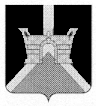 КОНТРОЛЬНО-СЧЕТНАЯ ПАЛАТАМУНИЦИПАЛЬНОГО ОБРАЗОВАНИЯ УСТЬ-ЛАБИНСКИЙ РАЙОНУважаемый	!имя, отчествоКонтрольно-счетная палата муниципального образования Усть-Лабинский район (далее - Палата) уведомляет Вас, что в соответствии с пунктом (номер пункта) плана работы Палаты на текущий год в (наименование объекта мероприятия) сотрудники Палаты (указать инициалы и фамилии сотрудников Палаты) и приглашенные независимые эксперты (указать инициалы и фамилии при наличии) будут проводить экспертно-аналитическое мероприятие (указать наименование экспертно-аналитического мероприятия). Срок проведения мероприятия с «    » по «   » 201__года.В соответствии со статьями    Положения о Контрольно-счетной палате муниципального образования Усть-Лабинский район, утвержденного решением Совета МО Усть-Лабинский район от 06.12.2011года №3, прошу Вас обеспечить необходимые условия для работы сотрудников Палаты и подготовить информацию (документы и материалы) по прилагаемым к настоящему письму перечню вопросов и аналитическим формам.Приложение: на	л. в 1 экз.Председатель (заместитель председателя)Приложение № 3 к Стандарту внешнего муниципального финансового контроля Контрольно-счетной палаты муниципального образования Усть-Лабинский район (СВМФК КСП МО У-Л -6) «Общие правила проведения экспертно-аналитического мероприятия»УТВЕРЖДЕНОпредседателем (заместителем председателя) Контрольно-счетной палаты муниципального образования Усть-Лабинский район от_____201_ №ЗАКЛЮЧЕНИЕКонтрольно-счетной палаты муниципального образования Усть-Лабинский район о результатах экспертно-аналитического мероприятия«	»наименование мероприятия в соответствии с планом работы ПалатыОснование для проведения экспертно-аналитического мероприятия: «Положение о Контрольно-счетной палате муниципального образования Усть-Лабинский район», пункт плана работы Контрольно-счетной платы муниципального образования Усть-Лабинский район на текущий год, распоряжение председателя Контрольно-счетной палаты муниципального образования Усть-Лабинский район от	201	 №	.Цель(и) задачи мероприятия:	Предмет и объект (ы):	Срок проведения мероприятия: с	.	. 201_ по	.	. 201_.Результаты мероприятия:1.	2.	3.	Выводы:1.	2.	Предложения:1.	2.	Руководитель мероприятия	/подпись/	/ФИО/»	201 г.Наименование вопроса мероприятия (наименование раздела итогового документа)Содержание аналитической работы (перечень аналитических процедур)ИсполнительСрокиСрокиПримечаниеНаименование вопроса мероприятия (наименование раздела итогового документа)Содержание аналитической работы (перечень аналитических процедур)Исполнительначалаработыокончанияработы(предоставленияматериала)Примечание1 этап1 этап1 этап1 этап1 этап1 этап1.2....2 этап2 этап2 этап2 этап2 этап2 этап1.2....3 этап3 этап3 этап3 этап3 этап3 этап1.Наименование вопроса мероприятия (наименование раздела итогового документа)Содержание аналитической работы (перечень аналитических процедур)ИсполнительСрокиСрокиПримечаниеНаименование вопроса мероприятия (наименование раздела итогового документа)Содержание аналитической работы (перечень аналитических процедур)Исполнительначалаработыокончанияработы(предоставленияматериала)Примечание2....